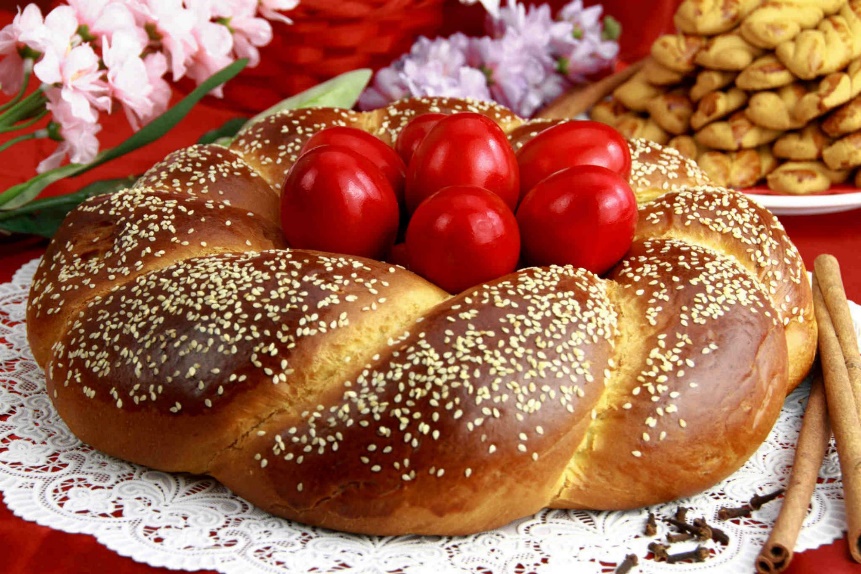 Help us support Greek Welfare Centre this special time of the yearby making a donationSuggested food items include:Tinned tuna, salmon, sardines and hamPasta sauces and pasta, riceBreakfast cereals, muesli bars, breakfast barsBiscuits, oil, lentils, beansTeabags, instant coffee, Milo, juice boxesTinned fruit, vegetablesSmall jars of vegemite, honey and jam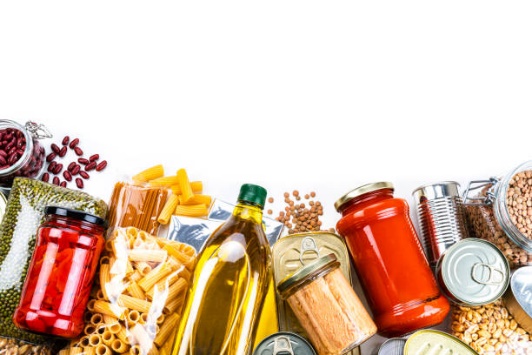 Donations can be brought to School until Monday 4 Apri 2022